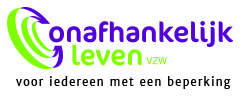 Toestemming aan advieslijn van  bijstandsorganisatie Onafhankelijk Leven vzw voor toegang tot het portaal Mijn.vaph Gegevens van de budgethouder1. Gegevens van de persoon met handicap
Naam en voornaam:
Rijksregisternummer:
VF-nummer: 2. Hebt u een wettelijk vertegenwoordiger?Ja. Ga naar vraag 3Nee. Ga naar vraag 43. Vul hieronder de gegevens van de wettelijke vertegenwoordiger in.
Naam en voornaam:
Rijksregisternummer: Gegevens van de bijstandsorganisatie4. Gegevens van de bijstandsorganisatie
Onafhankelijk Leven vzw
Groot Begijnhof 31
9040 Sint-Amandsberg
09 395 55 10
advies@onafhankelijkleven.be 5. Toestemming Ik geef mijn toestemming om de medewerkers  van de advieslijn van Onafhankelijk Leven vzw  toegang te geven  tot het portaal “Mijn.vaph”  om de PVB-sectie in te kijken. Volmachten kunnen altijd ingetrokken worden door de budgethouder zelf via het online portaal of door deze vraag te stellen aan de advieslijn of coach van Onafhankelijk Leven vzw.Datum: 
Naam en voornaam:
Hoedanigheid: persoon met handicapwettelijk vertegenwoordigerHandtekening: 